УПРАВЛЕНИЕ ГОСУДАРСТВЕННОЙ ОХРАНЫ ОБЪЕКТОВКУЛЬТУРНОГО НАСЛЕДИЯ СВЕРДЛОВСКОЙ ОБЛАСТИПРИКАЗот 16 июня 2016 г. N 84ОБ ОБЩЕСТВЕННОМ СОВЕТЕ ПРИ УПРАВЛЕНИИ ГОСУДАРСТВЕННОЙ ОХРАНЫОБЪЕКТОВ КУЛЬТУРНОГО НАСЛЕДИЯ СВЕРДЛОВСКОЙ ОБЛАСТИВ целях реализации требований Федерального закона от 21 июля 2014 года N 212-ФЗ "Об основах общественного контроля в Российской Федерации", Указов Президента Российской Федерации от 07 мая 2012 года N 601 "Об основных направлениях совершенствования системы государственного управления" и от 19 марта 2013 года N 208 "О внесении изменений в Положение о проведении аттестации государственных гражданских служащих Российской Федерации, утвержденное Указом Президента Российской Федерации от 1 февраля 2005 г. N 110, и в Положение о конкурсе на замещение вакантной должности государственной гражданской службы Российской Федерации, утвержденное Указом Президента Российской Федерации от 1 февраля 2005 г. N 112", в соответствии с Постановлением Правительства Свердловской области от 07.02.2014 N 65-ПП "Об утверждении Порядка образования общественных советов при областных исполнительных органах государственной власти Свердловской области", Положением об Управлении государственной охраны объектов культурного наследия Свердловской области, утвержденным Постановлением Правительства Свердловской области от 28.12.2015 N 1216-ПП "Об учреждении должностей государственной гражданской службы Свердловской области в Управлении государственной охраны объектов культурного наследия Свердловской области и утверждении Положения, предельного лимита штатной численности Управления государственной охраны объектов культурного наследия Свердловской области" приказываю:(в ред. Приказа Управления государственной охраны объектов культурного наследия Свердловской области от 16.10.2023 N 635)1. Создать Общественный совет при Управлении государственной охраны объектов культурного наследия Свердловской области.2. Утвердить Положение об Общественном совете при Управлении государственной охраны объектов культурного наследия Свердловской области (далее - Положение) (прилагается).3. Отделу правовой и организационной работы Управления государственной охраны объектов культурного наследия Свердловской области (Шамратов А.П.):(в ред. Приказа Управления государственной охраны объектов культурного наследия Свердловской области от 16.10.2023 N 635)1) обеспечить формирование состава Общественного совета при Управлении государственной охраны объектов культурного наследия Свердловской области в соответствии с Положением, утвержденным пунктом 1 настоящего Приказа;2) обеспечивать организационное сопровождение деятельности Общественного совета при Управлении государственной охраны объектов культурного наследия Свердловской области.4. Контроль исполнения настоящего Приказа оставляю за собой.5. Настоящий Приказ вступает в силу на следующий день после его официального опубликования.6. Настоящий Приказ опубликовать на "Официальном интернет-портале правовой информации Свердловской области" (www.pravo.gov66.ru) и на официальном сайте Управления государственной охраны объектов культурного наследия Свердловской области в информационно-телекоммуникационной сети "Интернет" (www.okn.midural.ru).Начальник УправленияЕ.Г.РЯБИНИНУтвержденоПриказомУправления государственной охраныобъектов культурного наследияСвердловской областиот 16 июня 2016 г. N 84ПОЛОЖЕНИЕОБ ОБЩЕСТВЕННОМ СОВЕТЕ ПРИ УПРАВЛЕНИИ ГОСУДАРСТВЕННОЙ ОХРАНЫОБЪЕКТОВ КУЛЬТУРНОГО НАСЛЕДИЯ СВЕРДЛОВСКОЙ ОБЛАСТИГлава 1. ОБЩИЕ ПОЛОЖЕНИЯ1. Настоящее Положение в соответствии с Федеральным законом от 21 июля 2014 года N 212-ФЗ "Об основах общественного контроля в Российской Федерации" (далее - Федеральный закон от 21 июля 2014 года N 212-ФЗ) и Законом Свердловской области от 19 декабря 2016 года N 151-ОЗ "Об общественном контроле в Свердловской области" (далее - Закон Свердловской области от 19 декабря 2016 года N 151-ОЗ), Постановлением Правительства Свердловской области от 12.05.2017 N 331-ПП "Об утверждении Типового положения об общественном совете при областном или территориальном исполнительном органе государственной власти Свердловской области и о внесении изменений в Постановление Правительства Свердловской области от 07.02.2014 N 65-ПП "Об утверждении Порядка образования общественных советов при областных исполнительных органах государственной власти Свердловской области" (далее - Постановление Правительства Свердловской области от 12.05.2017 N 331-ПП) определяет компетенцию, порядок формирования и общие вопросы организации деятельности Общественного совета при Управлении государственной охраны объектов культурного наследия Свердловской области (далее - Управление).2. Общественный совет при Управлении (далее - общественный совет) образуется для выполнения консультативно-совещательных функций и участия в осуществлении общественного контроля в порядке и формах, предусмотренных Федеральным законом от 21 июля 2014 года N 212-ФЗ, иными федеральными законами и нормативными правовыми актами Российской Федерации, Законом Свердловской области от 19 декабря 2016 года N 151-ОЗ, иными нормативными правовыми актами Свердловской области и настоящим Положением.3. Общественный совет в соответствии с Федеральным законом от 21 июля 2014 года N 212-ФЗ формируется в целях обеспечения и защиты прав и законных интересов граждан Российской Федерации, проживающих на территории Свердловской области (далее - граждане), общественных объединений и иных некоммерческих организаций, осуществляющих деятельность на территории Свердловской области, при проведении общественной оценки деятельности Управления, а также обеспечения взаимодействия граждан, общественных объединений и иных некоммерческих организаций с Управлением.4. Общественный совет формируется на основе добровольного участия граждан в его деятельности.5. Члены общественного совета исполняют свои обязанности на общественных началах.Глава 2. КОМПЕТЕНЦИЯ ОБЩЕСТВЕННОГО СОВЕТА6. В рамках своей деятельности общественный совет взаимодействует с органами государственной власти Свердловской области, иными государственными органами Свердловской области, субъектами общественного контроля, действующими на территории Свердловской области, организациями и гражданами.7. Основными задачами общественного совета являются:1) осуществление общественного контроля деятельности Управления в формах и порядке, предусмотренных законодательством Российской Федерации и законодательством Свердловской области;2) обеспечение участия институтов гражданского общества в процессе подготовки проектов правовых актов и их реализации, обсуждении иных вопросов, относящихся к компетенции Управления;3) повышение прозрачности и открытости деятельности Управления;4) участие в информировании общественности о целях, задачах и результатах деятельности Управления;5) участие в организации и проведении совместных мероприятий Управления и институтов гражданского общества по обсуждению вопросов, относящихся к компетенции Управления.8. Общественный совет для достижения своих целей и реализации задач имеет право:1) выступать в качестве инициатора и (или) организатора мероприятий, проводимых при осуществлении общественного контроля, а также принимать в них участие;2) принимать решения по вопросам, находящимся в ведении общественного совета;3) создавать по вопросам, отнесенным к компетенции общественного совета, рабочие группы с участием экспертов, представителей общественных объединений и иных некоммерческих организаций;4) вносить предложения по совершенствованию деятельности Управления;5) рассматривать проекты правовых актов и иных документов, разрабатываемых Управлением;6) принимать участие в работе образуемых в Управлении аттестационной и конкурсной комиссий, комиссии по соблюдению требований к служебному поведению государственных гражданских служащих Свердловской области и урегулированию конфликтов интересов;7) проводить слушания по приоритетным направлениям деятельности Управления;8) приглашать на заседания общественного совета представителей Управления, граждан, представителей общественных объединений и иных некоммерческих организаций;9) взаимодействовать со средствами массовой информации по освещению вопросов, обсуждаемых на заседаниях общественного совета;10) привлекать к работе общественного совета общественные объединения, представители которых не вошли в состав общественного совета;11) организовывать проведение общественных экспертиз проектов правовых актов, разрабатываемых Управлением;12) направлять запросы и обращения в исполнительные органы;13) участвовать в антикоррупционной работе, оценке эффективности государственных закупок и кадровой работе Управления;14) рассматривать ежегодные планы деятельности Управления;15) пользоваться иными правами, предусмотренными законодательством Российской Федерации и законодательством Свердловской области.9. Общественный совет совместно с Управлением вправе определить перечень проектов правовых актов и вопросов, относящихся к сфере деятельности Управления, которые подлежат обязательному рассмотрению общественным советом.10. При осуществлении деятельности общественный совет как субъект общественного контроля в соответствии с Федеральным законом от 21 июля 2014 года N 212-ФЗ обязан:1) соблюдать законодательство Российской Федерации об общественном контроле;2) соблюдать установленные федеральными законами ограничения, связанные с деятельностью государственных органов и органов местного самоуправления;3) не создавать препятствий законной деятельности органов государственной власти, органов местного самоуправления, государственных и муниципальных организаций, иных органов и организаций, осуществляющих в соответствии с федеральными законами отдельные публичные полномочия;4) соблюдать конфиденциальность полученной в ходе осуществления общественного контроля информации, если ее распространение ограничено федеральными законами;5) обнародовать информацию о своей деятельности по осуществлению общественного контроля и о результатах контроля;6) нести иные обязанности, предусмотренные законодательством Российской Федерации.Глава 3. СОСТАВ И ПОРЯДОК ФОРМИРОВАНИЯ ОБЩЕСТВЕННОГО СОВЕТА11. Общественный совет формируется из числа членов и экспертов Общественной палаты Свердловской области, а также кандидатур, выдвигаемых общественными объединениями и иными негосударственными некоммерческими организациями, осуществляющими деятельность на территории Свердловской области (далее - общественные объединения и иные негосударственные некоммерческие организации).12. Не допускаются к выдвижению кандидатур в члены общественного совета:1) некоммерческие организации, которым в соответствии с Федеральным законом от 25 июля 2002 года N 114-ФЗ "О противодействии экстремистской деятельности" вынесено предупреждение в письменной форме о недопустимости осуществления экстремистской деятельности, - в течение одного года со дня вынесения предупреждения, если оно не было признано судом незаконным;2) некоммерческие организации, деятельность которых приостановлена в соответствии с Федеральным законом от 25 июля 2002 года N 114-ФЗ "О противодействии экстремистской деятельности", если решение о приостановлении не было признано судом незаконным.13. Количественный состав общественного совета устанавливается в количестве 12 человек и формируется следующим образом:1) 25 процентов от общего числа членов общественного совета избираются на конкурсной основе из числа кандидатур, выдвигаемых общественными объединениями и иными негосударственными некоммерческими организациями;2) 25 процентов от общего числа членов общественного совета назначаются Начальником Управления из числа кандидатур, выдвигаемых общественными объединениями и иными негосударственными некоммерческими организациями;3) 50 процентов от общего числа членов общественного совета назначаются Общественной палатой Свердловской области из числа членов Общественной палаты Свердловской области и экспертов Общественной палаты Свердловской области.14. Персональный состав общественного совета утверждается приказом Управления.15. Управление не позднее чем за 2 месяца до истечения срока полномочий действующего состава общественного совета размещает на официальном сайте Управления в информационно-телекоммуникационной сети "Интернет" (далее - сеть "Интернет") уведомление о начале процедуры формирования общественного совета (далее - уведомление), которое должно содержать:1) информацию о начале, сроках и адресе приема заявлений от общественных объединений и иных негосударственных некоммерческих организаций о выдвижении кандидатур в состав общественного совета, количественном составе общественного совета;2) перечень документов, представляемых общественными объединениями и иными негосударственными некоммерческими организациями, выдвигающими кандидатуры в состав общественного совета;3) требования, предъявляемые к кандидатурам, выдвигаемым в состав общественного совета, в соответствии с настоящим Положением;4) сведения о персональном составе конкурсной комиссии, сформированной в целях избрания членов общественного совета из числа кандидатур, выдвинутых общественными объединениями и иными негосударственными некоммерческими организациями.16. Уведомление в течение 1 рабочего дня после размещения его на официальном сайте Управления в сети Интернет направляется в Общественную палату Свердловской области для размещения на официальном сайте Общественной палаты Свердловской области в сети Интернет.17. При направлении уведомления Начальник Управления предлагает Общественной палате Свердловской области назначить членов общественного совета в соответствии с подпунктом 3 пункта 3 статьи 12 Закона Свердловской области от 19 декабря 2016 года N 151-ОЗ.18. Список членов общественного совета, назначенных Общественной палатой Свердловской области из числа членов и экспертов Общественной палаты Свердловской области, направляется Общественной палатой Свердловской области в Управление в срок не позднее 30 календарных дней со дня размещения уведомления на официальном сайте Общественной палаты Свердловской области в сети Интернет.19. Заявление и иные документы, прилагаемые к заявлению о выдвижении кандидатуры в состав общественного совета, оформляются в соответствии с приложениями N 1 - 3 к настоящему Положению.20. Прием заявлений и иных документов от общественных объединений и иных негосударственных некоммерческих организаций, выдвигающих кандидатуры в состав общественного совета, осуществляется отделом правовой и организационной работы Управления.21. Общественное объединение и иная негосударственная некоммерческая организация имеют право выдвинуть в члены общественного совета одну кандидатуру.22. При выдвижении кандидатуры в члены общественного совета общественные объединения и иные негосударственные некоммерческие организации направляют на имя Начальника Управления заявление о выдвижении кандидатуры в состав общественного совета, к которому прилагаются следующие документы:1) выписка из протокола заседания руководящего органа общественного объединения и иной негосударственной некоммерческой организации, на котором было принято решение о выдвижении кандидатуры в состав общественного совета;2) информация о деятельности общественного объединения и иной негосударственной некоммерческой организации, выдвигающей кандидатуру в состав общественного совета;3) информация о кандидатуре, выдвигаемой в состав общественного совета;4) письменное согласие гражданина на выдвижение его в состав Общественного совета и обработку его персональных данных;(подп. 4 в ред. Приказа Управления государственной охраны объектов культурного наследия Свердловской области от 16.10.2023 N 635)5) копия устава общественного объединения и иной негосударственной некоммерческой организации;(в ред. Приказа Управления государственной охраны объектов культурного наследия Свердловской области от 05.03.2019 N 79)6) копия документа, удостоверяющего личность кандидата в члены общественного совета;(подп. 6 введен Приказом Управления государственной охраны объектов культурного наследия Свердловской области от 05.03.2019 N 79)7) справка о наличии (об отсутствии) непогашенной или неснятой судимости у кандидата в члены общественного совета, выданная в порядке, установленном законодательством Российской Федерации;(подп. 7 введен Приказом Управления государственной охраны объектов культурного наследия Свердловской области от 05.03.2019 N 79)8) утратил силу. - Приказ Управления государственной охраны объектов культурного наследия Свердловской области от 16.10.2023 N 635.23. Срок приема заявлений и иных документов от общественных объединений и иных негосударственных некоммерческих организаций не может составлять менее 30 календарных дней со дня размещения уведомления на официальном сайте Управления в сети Интернет.24. Отдел правовой и организационной работы Управления в течение 5 рабочих дней со дня истечения срока подачи заявлений от общественных объединений и иных негосударственных некоммерческих организаций формирует список кандидатур, выдвинутых в состав общественного совета, и направляет его Начальнику Управления.25. Начальник Управления в течение 10 рабочих дней со дня истечения срока подачи заявлений от общественных объединений и иных негосударственных некоммерческих организаций назначает членов общественного совета в соответствии с подпунктом 2 пункта 3 статьи 12 Закона Свердловской области от 19 декабря 2016 года N 151-ОЗ.26. Назначение Начальником Управления членов общественного совета из числа кандидатур, выдвинутых общественными объединениями и иными негосударственными некоммерческими организациями осуществляется путем подписания соответствующего приказа Управления.27. Отдел правовой и организационной работы Управления не позднее 2 рабочих дней после назначения Начальником Управления членов общественного совета в соответствии с подпунктом 2 пункта 13 настоящего Положения формирует окончательный список кандидатур, выдвинутых в состав общественного совета общественными объединениями и иными негосударственными некоммерческими организациями, без учета кандидатур, назначенных членами общественного совета Начальником Управления.28. Не позднее 5 рабочих дней со дня назначения Начальником Управления членов общественного совета из числа кандидатур, выдвинутых общественными объединениями и иными негосударственными некоммерческими организациями, проводится конкурс по избранию членов общественного совета из числа кандидатур, выдвинутых общественными объединениями и иными негосударственными некоммерческими организациями (далее - конкурс), в соответствии с подпунктом 1 пункта 3 статьи 12 Закона Свердловской области от 19 декабря 2016 года N 151-ОЗ.29. Для проведения конкурса Управлением создается конкурсная комиссия, в состав которой могут быть включены представители Управления, члены действующего состава общественного совета, эксперты.30. Деятельность конкурсной комиссии обеспечивает отдел правовой и организационной работы Управления.31. Заседание конкурсной комиссии является правомочным, если на нем присутствует 2/3 членов конкурсной комиссии.32. Конкурсная комиссия:1) избирает из числа своих членов председателя конкурсной комиссии;2) определяет порядок и форму голосования по избранию членов общественного совета из числа кандидатур, выдвинутых общественными объединениями и иными негосударственными некоммерческими организациями;3) избирает членов общественного совета из числа кандидатур, выдвинутых общественными объединениями и иными негосударственными некоммерческими организациями.33. Решение конкурсной комиссии об избрании членов общественного совета оформляется протоколом, который подписывается председателем конкурсной комиссии и направляется Начальнику Управления.34. Не позднее 5 рабочих дней со дня избрания членов общественного совета из числа кандидатур, выдвинутых общественными объединениями и иными негосударственными некоммерческими организациями, Начальник Управления подписывает приказ Управления об утверждении персонального состава общественного совета, сведения о котором размещаются на официальном сайте Управления в сети Интернет в течение 1 дня со дня его утверждения.Глава 4. ТРЕБОВАНИЯ К КАНДИДАТУРАМВ СОСТАВ ОБЩЕСТВЕННОГО СОВЕТА35. Кандидатуры в состав общественного совета должны соответствовать следующим требованиям:1) иметь гражданство Российской Федерации;2) постоянно проживать на территории Свердловской области;3) достичь возраста 18 лет;4) иметь опыт работы и (или) общественной деятельности по профилю деятельности Управления;5) не иметь конфликта интересов, связанного с осуществлением полномочий члена общественного совета.36. Не могут быть выдвинуты в члены общественного совета:1) лица, замещающие государственные должности Российской Федерации, государственные должности Свердловской области, государственные должности других субъектов Российской Федерации, должности федеральной государственной службы, должности государственной гражданской службы Свердловской области, должности государственной гражданской службы других субъектов Российской Федерации, лица, замещающие муниципальные должности и должности муниципальной службы;2) лица, которые в соответствии с федеральным законом не могут быть членами Общественной палаты Российской Федерации.(подп. 2 в ред. Приказа Управления государственной охраны объектов культурного наследия Свердловской области от 16.10.2023 N 635)Глава 5. СРОК ПОЛНОМОЧИЙ И ПОРЯДОКДЕЯТЕЛЬНОСТИ ОБЩЕСТВЕННОГО СОВЕТА37. Общественный совет формируется сроком на 3 года.38. Срок полномочий членов общественного совета начинается со дня проведения первого заседания вновь сформированного общественного совета.39. Основной формой деятельности общественного совета являются заседания, проводимые не реже одного раза в квартал.По решению председателя общественного совета может быть проведено внеочередное заседание, а также заочное заседание.Общественным советом могут быть утверждены перечни вопросов, которые должны рассматриваться только на заседаниях общественного совета, проводимых в очной форме.На первом заседании общественного совета, проводимом в очной форме, следующем за заседанием общественного совета, проведенным в заочной форме, председатель представляет доклад об основаниях принятия решения о проведении заседания общественного совета в заочной форме и отчет о результатах рассмотрения вопросов, внесенных в повестку указанного заседания.(п. 39 в ред. Приказа Управления государственной охраны объектов культурного наследия Свердловской области от 05.03.2019 N 79)40. Первое заседание вновь сформированного общественного совета должно быть проведено не позднее 30 дней со дня утверждения персонального состава общественного совета.41. Заседание общественного совета считается правомочным при участии в нем более половины от установленного числа членов общественного совета.42. На первом заседании общественного совета из его состава избирается председатель общественного совета, а также при необходимости с учетом направлений деятельности и специфики вопросов, находящихся в ведении Управления, заместитель председателя общественного совета.43. Председатель общественного совета:1) утверждает план работы, повестку заседания и список лиц, приглашенных на заседание общественного совета;2) организует работу общественного совета и председательствует на его заседаниях;3) подписывает протоколы заседаний и другие решения, принимаемые общественным советом;4) вносит предложения Начальнику Управления по вопросам внесения изменений (дополнений) в настоящее Положение;5) взаимодействует с Начальником Управления по вопросам реализации решений общественного совета;5-1) принимает меры по предотвращению и (или) урегулированию конфликта интересов у членов Общественного совета, в том числе по приостановлению или досрочному прекращению полномочий члена Общественного совета, являющегося стороной конфликта интересов;(подп. 5-1 введен Приказом Управления государственной охраны объектов культурного наследия Свердловской области от 16.10.2023 N 635)6) осуществляет иные полномочия по обеспечению деятельности общественного совета.44. Заместитель председателя общественного совета:1) председательствует на заседаниях общественного совета в случае отсутствия председателя общественного совета;2) участвует в организации работы общественного совета и подготовке планов работы общественного совета.45. Члены общественного совета имеют право:1) вносить предложения по формированию повестки заседания общественного совета;2) вносить предложения в план работы общественного совета;3) участвовать в подготовке материалов к заседаниям общественного совета;4) высказывать особое мнение по вопросам, рассматриваемым на заседаниях общественного совета;5) осуществлять иные полномочия в рамках деятельности общественного совета.46. Общественный совет осуществляет свою деятельность в соответствии с планом работы на очередной календарный год.47. Повестка очередного заседания общественного совета утверждается председателем общественного совета на основе плана работы общественного совета и предложений членов общественного совета.48. Члены общественного совета лично участвуют в заседаниях общественного совета.49. Решения общественного совета принимаются открытым голосованием простым большинством голосов от числа присутствующих членов общественного совета. Решения общественного совета на заочном голосовании принимаются путем письменного опроса его членов. Порядок проведения заочного голосования общественного совета утверждается председателем общественного совета.(п. 49 в ред. Приказа Управления государственной охраны объектов культурного наследия Свердловской области от 05.03.2019 N 79)50. При равенстве голосов членов общественного совета голос председателя общественного совета является решающим.51. Решения, принятые общественным советом, оформляются протоколом заседания общественного совета.52. Член общественного совета, несогласный с принятым общественным советом решением, может письменно изложить свое особое мнение, которое приобщается к протоколу заседания.53. Заседания общественного совета проходят открыто.54. По решению общественного совета на заседания общественного совета могут приглашаться иные лица, не являющиеся членами общественного совета, в том числе члены и эксперты Общественной палаты Свердловской области, представители органов государственной власти Свердловской области, иных государственных органов Свердловской области.55. Общественный совет по итогам работы ежегодно, не позднее 01 марта года, следующего за отчетным, готовит доклад о своей деятельности (далее - ежегодный доклад общественного совета) в соответствии с типовой структурой ежегодного доклада общественного совета при исполнительном органе государственной власти Свердловской области (критериями оценки эффективности деятельности общественного совета) (приложение N 2 к типовому положению об общественном совете при областном или территориальном исполнительном органе государственной власти Свердловской области, утвержденному Постановлением Правительства Свердловской области от 12.05.2017 N 331-ПП).56. Ежегодный доклад общественного совета утверждается на заседании общественного совета и подписывается председателем общественного совета.57. Ежегодный доклад общественного совета направляется Начальнику Управления и в Общественную палату Свердловской области.58. Ежегодный доклад общественного совета размещается на официальном сайте Управления и на официальном сайте Общественной палаты Свердловской области в сети Интернет.59. Начальник Управления может принять решение о досрочном прекращении полномочий членов общественного совета и формировании нового состава общественного совета в случае признания Общественной палатой Свердловской области деятельности общественного совета неэффективной.Глава 6. ОСНОВАНИЯ И ПОРЯДОК ПРИОСТАНОВЛЕНИЯ И ПРЕКРАЩЕНИЯПОЛНОМОЧИЙ ЧЛЕНОВ ОБЩЕСТВЕННОГО СОВЕТА(в ред. Приказа Управления государственной охраны объектовкультурного наследия Свердловской областиот 16.10.2023 N 635)60. Полномочия члена общественного совета прекращаются в случае:1) истечения срока полномочий общественного совета;2) подачи им заявления о выходе из состава общественного совета;3) вступления в законную силу вынесенного в отношении него обвинительного приговора суда;4) признания его недееспособным, безвестно отсутствующим или умершим на основании решения суда, вступившего в законную силу;5) его смерти;6) прекращения полномочий общественного совета в связи с признанием его деятельности неэффективной;6-1) отсутствия члена Общественного совета без уважительных причин на всех заседаниях Общественного совета, в том числе неучастия в заседаниях Общественного совета, проводимых в заочной форме, в течение шести месяцев подряд;(подп. 6-1 введен Приказом Управления государственной охраны объектов культурного наследия Свердловской области от 16.10.2023 N 635)7) возникновения обстоятельств, предусмотренных пунктами 36 и 77 настоящего Положения.(в ред. Приказа Управления государственной охраны объектов культурного наследия Свердловской области от 16.10.2023 N 635)60-1. Полномочия члена Общественного совета приостанавливаются в случае:1) предъявления ему в порядке, установленном уголовно-процессуальным законодательством Российской Федерации, обвинения в совершении преступления;2) назначения ему административного наказания в виде административного ареста;3) предусмотренном пунктом 76 настоящего Положения.(п. 60-1 введен Приказом Управления государственной охраны объектов культурного наследия Свердловской области от 16.10.2023 N 635)61. Вопрос о досрочном прекращении полномочий члена общественного совета может быть вынесен председателем общественного совета на рассмотрение общественного совета.62. При принятии решения о досрочном прекращении полномочий члена общественного совета соответствующее решение направляется Начальнику Управления.63. Начальник Управления на основании решения общественного совета может принять решение о досрочном прекращении полномочий члена общественного совета.64. В случае досрочного прекращения полномочий члена общественного совета Начальник Управления начинает процедуру по назначению или избранию нового члена общественного совета взамен досрочно прекратившего свои полномочия члена общественного совета.Глава 7. ОБЕСПЕЧЕНИЕ ДЕЯТЕЛЬНОСТИ ОБЩЕСТВЕННОГО СОВЕТАИ ИНЫЕ ПОЛОЖЕНИЯ, СВЯЗАННЫЕ С ОСУЩЕСТВЛЕНИЕМДЕЯТЕЛЬНОСТИ ОБЩЕСТВЕННОГО СОВЕТА65. Организационное, техническое и информационное обеспечение деятельности общественного совета осуществляет Управление, при котором создан общественный совет.66. Начальник Управления в целях обеспечения деятельности общественного совета определяет должностное лицо (структурное подразделение), в функции которого входит организация деятельности по взаимодействию с общественным советом и обеспечение деятельности общественного совета.67. Должностное лицо (структурное подразделение), в функции которого входит организация деятельности по взаимодействию с общественным советом и обеспечение деятельности общественного совета, обеспечивает:1) информирование членов общественного совета о дате, месте и повестке предстоящего заседания, об утвержденном плане работы общественного совета;2) подготовку документов и иных материалов для обсуждения на заседаниях общественного совета;3) ведение и оформление протоколов заседаний общественного совета и иных материалов по итогам заседаний общественного совета;4) подготовку проектов решений общественного совета;5) подготовку материалов о деятельности общественного совета для размещения на официальном сайте Управления в сети Интернет;6) решение иных вопросов, связанных с информационным и организационно-техническим обеспечением деятельности общественного совета.68. На официальном сайте Управления в сети Интернет создается специальный раздел для размещения информации о деятельности общественного совета, в котором обязательному размещению подлежат:1) правовые акты, регулирующие вопросы создания и деятельности общественного совета;2) сведения о персональном составе общественного совета;3) план работы общественного совета на календарный год;4) повестки заседаний общественного совета;5) решения заседаний общественного совета;6) копии заключений общественного совета по результатам общественной экспертизы проектов нормативных правовых актов;7) ежегодный доклад общественного совета;8) контактная информация, обеспечивающая обратную связь граждан и организаций с общественным советом и должностным лицом (структурным подразделением), в функции которого входят организация деятельности по взаимодействию с общественным советом и обеспечение деятельности общественного совета;9) иные сведения о деятельности общественного совета.69. Информация о решениях, принятых общественным советом, рабочими группами, сформированными общественным советом, размещается на официальном сайте Управления в сети Интернет не позднее чем через 10 календарных дней после принятия указанных решений.Глава 8. КОНФЛИКТ ИНТЕРЕСОВ И НЕДОПУЩЕНИЕ УЧАСТИЯ ЧЛЕНОВОБЩЕСТВЕННОГО СОВЕТА В ДЕЯТЕЛЬНОСТИ, СОДЕРЖАЩЕЙ ПРИЗНАКИНАРУШЕНИЯ ЗАКОНОДАТЕЛЬСТВА РОССИЙСКОЙ ФЕДЕРАЦИИО ПРОТИВОДЕЙСТВИИ КОРРУПЦИИ(введена Приказом Управления государственной охраны объектовкультурного наследия Свердловской областиот 16.10.2023 N 635)70. Конфликт интересов - ситуация, при которой личная заинтересованность члена Общественного совета либо воздействие (давление) на члена Общественного совета влияет или может повлиять на надлежащее исполнение им своих полномочий и при которой возникает или может возникнуть противоречие между личной заинтересованностью члена Общественного совета и законными интересами граждан Российской Федерации, общественных объединений и иных организаций, референтных групп, способное привести к причинению вреда этим законным интересам.71. Под личной заинтересованностью члена Общественного совета, которая влияет или может повлиять на объективное осуществление им своих полномочий, понимается возможность получения членом Общественного совета доходов (неосновательного обогащения) в денежной либо натуральной форме, доходов в виде материальной выгоды непосредственно для члена Общественного совета, членов его семьи или близких родственников, а также для граждан Российской Федерации или общественных объединений и иных организаций, с которыми член Общественного совета связан финансовыми или иными обязательствами.72. Члены Общественного совета ежегодно до 30 апреля, а новые члены Общественного совета при их включении в состав Общественного совета обязаны информировать в письменной форме председателя Общественного совета и Начальника Управления об отсутствии у них конфликта интересов.73. В случае возникновения у члена Общественного совета личной заинтересованности, которая приводит или может привести к конфликту интересов, либо при возникновении ситуации оказания воздействия (давления) на члена Общественного совета, связанного с осуществлением им своих полномочий, член Общественного совета обязан в кратчайшие сроки проинформировать об этом в письменной форме председателя Общественного совета, а председатель Общественного совета - Общественную палату Свердловской области.В случае возникновения у председателя Общественного совета личной заинтересованности, которая приводит или может привести к конфликту интересов, либо при возникновении ситуации оказания воздействия (давления) на председателя Общественного совета, связанного с осуществлением им своих полномочий, председатель Общественного совета обязан в кратчайшие сроки проинформировать об этом в письменной форме Общественную палату Свердловской области.74. Председатель Общественного совета или Общественная палата Свердловской области, которым стало известно о возникновении у члена Общественного совета личной заинтересованности, которая приводит или может привести к конфликту интересов, обязаны принять меры по предотвращению или урегулированию конфликта интересов вплоть до приостановления или досрочного прекращения полномочий члена Общественного совета, являющегося стороной конфликта интересов, в порядке, установленном Общественной палатой Свердловской области.75. Председатель Общественного совета или Общественная палата Свердловской области проводит оценку коррупциогенных рисков деятельности Общественного совета и принимает меры по их минимизации в целях недопущения участия членов Общественного совета в деятельности, содержащей признаки нарушения законодательства Российской Федерации о противодействии коррупции.76. Общественная палата Свердловской области принимает решение о приостановлении участия члена Общественного совета в работе Общественного совета в случае:1) направления материалов, содержащих признаки нарушения законодательства Российской Федерации о противодействии коррупции, в правоохранительные или иные компетентные государственные органы для их проверки;2) самостоятельного рассмотрения Общественной палатой Свердловской области информации о нарушениях законодательства Российской Федерации о противодействии коррупции, поступившей от физических, юридических лиц либо распространенной в средствах массовой информации;3) осуществления Общественной палатой Свердловской области действий, направленных на профилактику нарушений законодательства Российской Федерации о противодействии коррупции, или разъяснительной работы с членом Общественного совета, в отношении которого поступила соответствующая информация;4) когда участие в работе Общественного совета противоречит или может противоречить целям Общественного совета и указывает на личную или иную заинтересованность у члена Общественного совета при принятии решения (конфликт интересов), а также может повлиять на репутационные риски или воспрепятствовать деятельности Управления.77. В случае если обстоятельства, влекущие возникновение конфликта интересов у члена Общественного совета, не устранены либо подтвержден факт участия члена Общественного совета в деятельности, содержащей признаки нарушения законодательства Российской Федерации о противодействии коррупции, Общественная палата Свердловской области принимает решение о досрочном прекращении полномочий члена Общественного совета. Указанное решение Общественной палаты Свердловской области подлежит утверждению приказом Управления.78. В случае если обстоятельства, влекущие возникновение конфликта интересов у члена Общественного совета, устранены (не подтвердились) и (или) не подтвержден факт участия члена Общественного совета в деятельности, содержащей признаки нарушения законодательства Российской Федерации о противодействии коррупции, Общественная палата Свердловской области принимает решение о восстановлении полномочий члена Общественного совета.Приложение N 1к Положению об Общественном советепри Управлении государственной охраныобъектов культурного наследияСвердловской областиФОРМАПриложение N 2к Положению об Общественном советепри Управлении государственной охраныобъектов культурного наследияСвердловской областиФОРМА                                ИНФОРМАЦИЯ         о кандидатуре, выдвигаемой в состав Общественного совета              при Управлении государственной охраны объектов                 культурного наследия Свердловской области1. Фамилия,                         имя,                           отчество___________________________________________________________________________2. Число, месяц и год рождения ____________________________________________3. Гражданство ____________________________________________________________4. Адрес регистрации (фактический адрес проживания), срок   проживания   натерритории Свердловской области ______________________________________________________________________________________________________________________5. Сведения об образовании, наличие ученой степени, ученого звания ___________________________________________________________________________________            (когда и какую образовательную организацию окончил,          специальность или направление подготовки, квалификация)6. Семейное положение _____________________________________________________7. Контактные данные (телефон, e-mail) ____________________________________8. Место работы, занимаемая должность; в случае отсутствия основного  местаработы - род занятий ______________________________________________________9. Общий трудовой стаж ____________________________________________________10. Опыт работы по профилю деятельности Управления  государственной  охраныобъектов культурного наследия Свердловской области ______________________________________________________________________________________________________________________________________________________________________________11.  Опыт  общественной  деятельности  по  профилю  деятельности Управлениягосударственной охраны объектов культурного наследия Свердловской   области______________________________________________________________________________________________________________________________________________________12. Иная информация (по желанию) __________________________________________Приложение N 3к Положению об Общественном советепри Управлении государственной охраныобъектов культурного наследияСвердловской областиФОРМАСОГЛАСИЕна выдвижение в состав Общественного совета при Управлениигосударственной охраны объектов культурного наследияСвердловской области и обработку персональных данных    Я, ___________________________________________________________________,паспорт серия _________ номер ____________, кем и когда выдан _______________________________________________________________________________________,код подразделения _______________, проживающий по адресу: ___________________________________________________________________________________________,согласен(а)   войти   в   состав   Общественного   совета   при  Управлениигосударственной  охраны  объектов культурного наследия Свердловской области(далее - Управление) на общественных началах.Подтверждаю отсутствие конфликта интересов, связанного с осуществлением полномочий члена Общественного совета при Управлении.Я согласен(а) на обработку моих персональных данных (Ф.И.О., контактная информация, фотографии, информация об образовании, информация о трудовой и общественной деятельности, абонентский номер и т.д.) Управлением и размещении их на официальном сайте Управления в информационно-телекоммуникационной сети "Интернет".Я согласен(а), что мои персональные данные будут ограниченно доступны представителям Управления и использоваться для решения задач формирования состава и осуществления деятельности Общественного совета при Управлении.Я проинформирован(а), что под обработкой персональных данных понимаются действия (операции) с персональными данными в рамках выполнения Федерального закона от 27 июля 2006 года N 152-ФЗ "О персональных данных", конфиденциальность персональных данных соблюдается в рамках исполнения Управлением законодательства Российской Федерации.Настоящее согласие дано мной бессрочно с правом отзыва.Настоящее согласие вступает в действие с момента его подписания.Я оставляю за собой право отозвать свое согласие в любое время посредством составления соответствующего письменного документа, который может быть направлен мной в адрес Управления по почте заказным письмом с уведомлением о вручении либо вручен лично представителю Управления и зарегистрирован в Управлении в соответствии с правилами делопроизводства.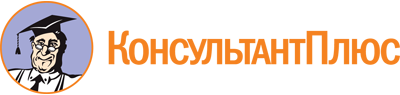 Приказ Управления государственной охраны объектов культурного наследия Свердловской области от 16.06.2016 N 84
(ред. от 16.10.2023)
"Об Общественном совете при Управлении государственной охраны объектов культурного наследия Свердловской области"
(вместе с "Положением об Общественном совете при Управлении государственной охраны объектов культурного наследия Свердловской области")Документ предоставлен КонсультантПлюс

www.consultant.ru

Дата сохранения: 26.11.2023
 Список изменяющих документов(в ред. Приказов Управления государственной охраны объектовкультурного наследия Свердловской области от 23.06.2017 N 215,от 05.03.2019 N 79, от 30.11.2020 N 1059, от 16.10.2023 N 635)Список изменяющих документов(в ред. Приказов Управления государственной охраны объектовкультурного наследия Свердловской области от 23.06.2017 N 215,от 05.03.2019 N 79, от 30.11.2020 N 1059, от 16.10.2023 N 635)Список изменяющих документов(в ред. Приказа Управления государственной охраны объектовкультурного наследия Свердловской области от 16.10.2023 N 635)На бланке общественного объединения или иной негосударственной некоммерческой организации, осуществляющих деятельность на территории Свердловской области (далее - общественные объединения и иные негосударственные некоммерческие организации)На бланке общественного объединения или иной негосударственной некоммерческой организации, осуществляющих деятельность на территории Свердловской области (далее - общественные объединения и иные негосударственные некоммерческие организации)На бланке общественного объединения или иной негосударственной некоммерческой организации, осуществляющих деятельность на территории Свердловской области (далее - общественные объединения и иные негосударственные некоммерческие организации)Начальнику Управления государственной охраны объектов культурного наследия Свердловской областиНа бланке общественного объединения или иной негосударственной некоммерческой организации, осуществляющих деятельность на территории Свердловской области (далее - общественные объединения и иные негосударственные некоммерческие организации)На бланке общественного объединения или иной негосударственной некоммерческой организации, осуществляющих деятельность на территории Свердловской области (далее - общественные объединения и иные негосударственные некоммерческие организации)На бланке общественного объединения или иной негосударственной некоммерческой организации, осуществляющих деятельность на территории Свердловской области (далее - общественные объединения и иные негосударственные некоммерческие организации)На бланке общественного объединения или иной негосударственной некоммерческой организации, осуществляющих деятельность на территории Свердловской области (далее - общественные объединения и иные негосударственные некоммерческие организации)На бланке общественного объединения или иной негосударственной некоммерческой организации, осуществляющих деятельность на территории Свердловской области (далее - общественные объединения и иные негосударственные некоммерческие организации)На бланке общественного объединения или иной негосударственной некоммерческой организации, осуществляющих деятельность на территории Свердловской области (далее - общественные объединения и иные негосударственные некоммерческие организации)(Инициалы, фамилия)ЗАЯВЛЕНИЕЗАЯВЛЕНИЕЗАЯВЛЕНИЕЗАЯВЛЕНИЕЗАЯВЛЕНИЕЗАЯВЛЕНИЕЗАЯВЛЕНИЕ(наименование общественного объединения или иной негосударственной некоммерческой организации)(наименование общественного объединения или иной негосударственной некоммерческой организации)(наименование общественного объединения или иной негосударственной некоммерческой организации)(наименование общественного объединения или иной негосударственной некоммерческой организации)(наименование общественного объединения или иной негосударственной некоммерческой организации)(наименование общественного объединения или иной негосударственной некоммерческой организации)(наименование общественного объединения или иной негосударственной некоммерческой организации)выдвигает кандидатавыдвигает кандидата(фамилия, имя, отчество)(фамилия, имя, отчество)(фамилия, имя, отчество)(фамилия, имя, отчество)(фамилия, имя, отчество)в члены Общественного совета при Управлении государственной охраны объектов культурного наследия Свердловской области (далее - Общественный совет).в члены Общественного совета при Управлении государственной охраны объектов культурного наследия Свердловской области (далее - Общественный совет).в члены Общественного совета при Управлении государственной охраны объектов культурного наследия Свердловской области (далее - Общественный совет).в члены Общественного совета при Управлении государственной охраны объектов культурного наследия Свердловской области (далее - Общественный совет).в члены Общественного совета при Управлении государственной охраны объектов культурного наследия Свердловской области (далее - Общественный совет).в члены Общественного совета при Управлении государственной охраны объектов культурного наследия Свердловской области (далее - Общественный совет).в члены Общественного совета при Управлении государственной охраны объектов культурного наследия Свердловской области (далее - Общественный совет).Приложение:1) выписка из протокола заседания руководящего органа общественного объединения и иной негосударственной некоммерческой организации, на котором было принято решение о выдвижении кандидатуры в состав Общественного совета;1) выписка из протокола заседания руководящего органа общественного объединения и иной негосударственной некоммерческой организации, на котором было принято решение о выдвижении кандидатуры в состав Общественного совета;1) выписка из протокола заседания руководящего органа общественного объединения и иной негосударственной некоммерческой организации, на котором было принято решение о выдвижении кандидатуры в состав Общественного совета;1) выписка из протокола заседания руководящего органа общественного объединения и иной негосударственной некоммерческой организации, на котором было принято решение о выдвижении кандидатуры в состав Общественного совета;1) выписка из протокола заседания руководящего органа общественного объединения и иной негосударственной некоммерческой организации, на котором было принято решение о выдвижении кандидатуры в состав Общественного совета;1) выписка из протокола заседания руководящего органа общественного объединения и иной негосударственной некоммерческой организации, на котором было принято решение о выдвижении кандидатуры в состав Общественного совета;Приложение:2) информация о деятельности общественного объединения и иной негосударственной некоммерческой организации, выдвигающей кандидатуру в состав Общественного совета;2) информация о деятельности общественного объединения и иной негосударственной некоммерческой организации, выдвигающей кандидатуру в состав Общественного совета;2) информация о деятельности общественного объединения и иной негосударственной некоммерческой организации, выдвигающей кандидатуру в состав Общественного совета;2) информация о деятельности общественного объединения и иной негосударственной некоммерческой организации, выдвигающей кандидатуру в состав Общественного совета;2) информация о деятельности общественного объединения и иной негосударственной некоммерческой организации, выдвигающей кандидатуру в состав Общественного совета;2) информация о деятельности общественного объединения и иной негосударственной некоммерческой организации, выдвигающей кандидатуру в состав Общественного совета;Приложение:3) информация о кандидатуре, выдвигаемой в состав Общественного совета;3) информация о кандидатуре, выдвигаемой в состав Общественного совета;3) информация о кандидатуре, выдвигаемой в состав Общественного совета;3) информация о кандидатуре, выдвигаемой в состав Общественного совета;3) информация о кандидатуре, выдвигаемой в состав Общественного совета;3) информация о кандидатуре, выдвигаемой в состав Общественного совета;Приложение:4) письменное согласие гражданина на выдвижение его в состав Общественного совета и обработку его персональных данных;4) письменное согласие гражданина на выдвижение его в состав Общественного совета и обработку его персональных данных;4) письменное согласие гражданина на выдвижение его в состав Общественного совета и обработку его персональных данных;4) письменное согласие гражданина на выдвижение его в состав Общественного совета и обработку его персональных данных;4) письменное согласие гражданина на выдвижение его в состав Общественного совета и обработку его персональных данных;4) письменное согласие гражданина на выдвижение его в состав Общественного совета и обработку его персональных данных;Приложение:5) копия устава общественного объединения и иной негосударственной некоммерческой организации;5) копия устава общественного объединения и иной негосударственной некоммерческой организации;5) копия устава общественного объединения и иной негосударственной некоммерческой организации;5) копия устава общественного объединения и иной негосударственной некоммерческой организации;5) копия устава общественного объединения и иной негосударственной некоммерческой организации;5) копия устава общественного объединения и иной негосударственной некоммерческой организации;Приложение:6) копия документа, удостоверяющего личность кандидата в члены Общественного совета;6) копия документа, удостоверяющего личность кандидата в члены Общественного совета;6) копия документа, удостоверяющего личность кандидата в члены Общественного совета;6) копия документа, удостоверяющего личность кандидата в члены Общественного совета;6) копия документа, удостоверяющего личность кандидата в члены Общественного совета;6) копия документа, удостоверяющего личность кандидата в члены Общественного совета;Приложение:7) справка о наличии (об отсутствии) непогашенной или неснятой судимости у кандидата в члены Общественного совета, выданная в порядке, установленном законодательством Российской Федерации.7) справка о наличии (об отсутствии) непогашенной или неснятой судимости у кандидата в члены Общественного совета, выданная в порядке, установленном законодательством Российской Федерации.7) справка о наличии (об отсутствии) непогашенной или неснятой судимости у кандидата в члены Общественного совета, выданная в порядке, установленном законодательством Российской Федерации.7) справка о наличии (об отсутствии) непогашенной или неснятой судимости у кандидата в члены Общественного совета, выданная в порядке, установленном законодательством Российской Федерации.7) справка о наличии (об отсутствии) непогашенной или неснятой судимости у кандидата в члены Общественного совета, выданная в порядке, установленном законодательством Российской Федерации.7) справка о наличии (об отсутствии) непогашенной или неснятой судимости у кандидата в члены Общественного совета, выданная в порядке, установленном законодательством Российской Федерации.Приложение:Руководитель общественного объединения и иной негосударственной некоммерческой организацииРуководитель общественного объединения и иной негосударственной некоммерческой организацииРуководитель общественного объединения и иной негосударственной некоммерческой организацииРуководитель общественного объединения и иной негосударственной некоммерческой организации(Инициалы, фамилия)(Инициалы, фамилия)Список изменяющих документов(в ред. Приказа Управления государственной охраны объектовкультурного наследия Свердловской области от 16.10.2023 N 635)(Дата)(Подпись)(Инициалы, фамилия)